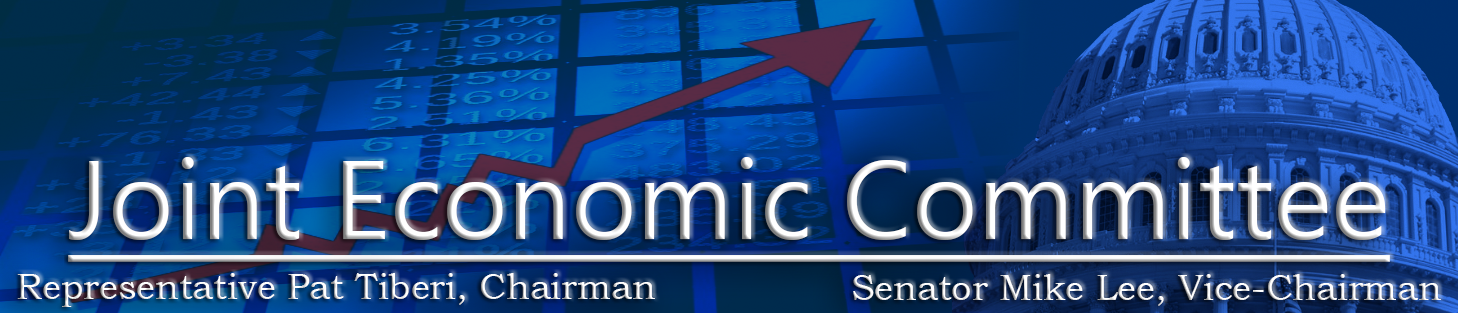 Weekly Economic UpdateJune 26 – June 30, 2017_________________________________CHART OF THE WEEK Few New Banks = Less Competition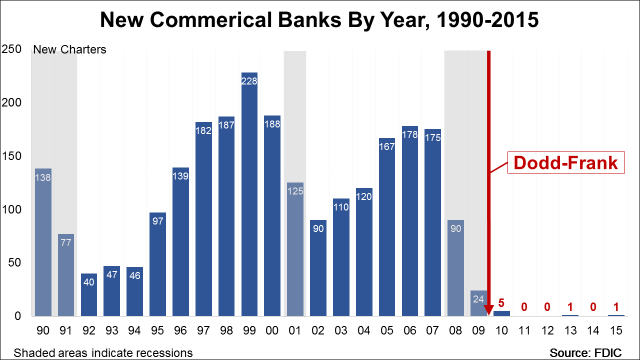 Following the recessions in 1990-1991 and 2001, market entry of new banks recovered. Even during the 2008-2009 recession there were 114 new banks. However, during the Obama recovery and following passage of Dodd-Frank financial regulation, the number of new banks opening their doors totaled only seven. The dearth of startups portends a loss of competition in the banking industry.LAST WEEKNews & Commentary Weekly HighlightsTax Foundation: Full Expensing Costs Less Than You’d ThinkWall Street Journal: U.S. Existing-Home Sales Rise in May Despite Tight SupplyWashington Post: FBI still looking for fugitive attorney who orchestrated $600 million government fraudTop Economic Indicator HighlightsExisting Home Sales (May 2017)Median sale price of existing homesMay: $252,800 (preliminary)		April: $245,000 (revised)	March: $236,600Noteworthy: In May, the median home sales price was 5.8% higher than one year ago; since 2014, the average rate of increase has been 5%.JEC ReleasesIt Doesn’t Have to be This Way: Obamacare’s Troubling RealityObamacare's Unstable Because of… Obamacare!THIS WEEKUpcoming ReleasesCBO to release updated 10-year budget and economic projections (June 29, 2017, 2pm)Upcoming Economic Data and EventsMondayRevised Building Permits (8:00am)Advance Durable Goods (8:30am)Chicago Fed National Activity Index (8:30am)Dallas Fed Manufacturing Survey (10:30am)TuesdayConsumer Confidence Index (10:00am)Richmond Fed Survey (10:00am)Dallas Fed Texas Retail Outlook Survey (10:30am)WednesdayAdvance Economic Indicators (8:30am)Pending Home Sales (10:00am)Dallas Fed Energy Survey (10:30am)ThursdayGross Domestic Product (Final Estimate) (8:30am)FridayPersonal Income/PCE Deflator (8:30am)Chicago Purchasing Managers Index (9:45am)Michigan Consumer Sentiment (10:00am)